Обыкновенные дроби5 класс1 вариант1. Число над чертой дроби называют ... А) знаменателемВ) числителемС) частьюD) показателем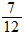 2. В записи дроби              число 12 является:     
А)  делителемВ)  числителем С)  знаменателемD) частным3. Что показывает числитель?А) на что делится число В) на сколько частей разделилиС) что получилось при деленииD) сколько частей взяли 4. Что показывает знаменатель?А) остаток при деленииВ) на сколько частей разделилиС) что получилось при деленииD) сколько частей взяли 5.  Дробь, в которой числитель меньше знаменателя , называют ...А) правильной дробью В) натуральным числомС) неправильной дробьюD) простым числом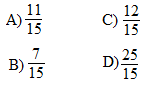 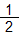 6. Сколько метров в       километра? А) 50 мВ) 500 мС) 200 мD) 20000 м7. Неправильная дробь всегда:А) меньше 1 В) больше 1С) равна 1D) больше или равна 18. Расположите дроби в порядке убывания: 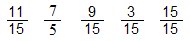 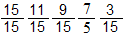 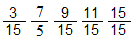 А) 	С) 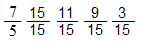 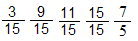 В) 	D) 9. Какой дроби соответствует закрашенная часть прямоугольника?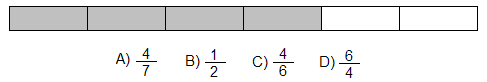 10. Длина проволоки 12 м. Во время ремонта израсходовали       
этого куска. Сколько проволоки осталось?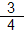 А) 16 мВ) 3 мС) 9 мD) 6 м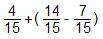 11. Вычислите: Обыкновенные дроби5 класс2 вариант1. Число под чертой дроби называют ... А) числителемВ) знаменателем С) показателем D) частью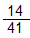 2. В записи дроби              число 14 является:     
А) частным В) делителемС) числителем D) знаменателем3. Что показывает знаменатель?А)  что получилось при деленииВ)  сколько частей взялиС)  остаток при деленииD)  на сколько частей разделили 4. Что показывает числитель?А)  на сколько частей разделилиВ)  сколько частей взялиС)  на что делится число D)  что получилось при делении5.  Дробь, в которой числитель больше знаменателя 
или равен ему, называют ...А) неправильной дробью В) простым числом С) правильной дробьюD) натуральным числом6. Сколько граммов в       килограмма? А) 50 гВ) 500 гС) 200 гD) 20000 г7. Правильная дробь всегда:А) равна 1В) больше или равна 1С) больше 1D) меньше 1 8. Расположите дроби в порядке возрастания: 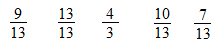 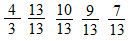 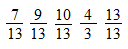 А) 	    С) 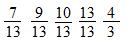 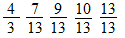 В)   	    D) 9. Какой дроби соответствует закрашенная часть прямоугольника?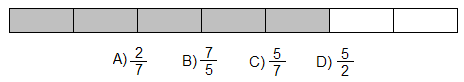 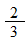 10. В рулоне 18 метров материи. Продали                этого рулона.
Сколько метров материи осталось?А) 12 мВ) 6 мС) 27 мD) 9 м11. Вычислите: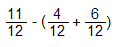 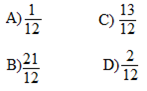 Ключ к тесту:(подходит как для первого, так и для второго вариантов)1. В2. С3. D4. В5. А6. В7. D8. D9. С10. В11. А